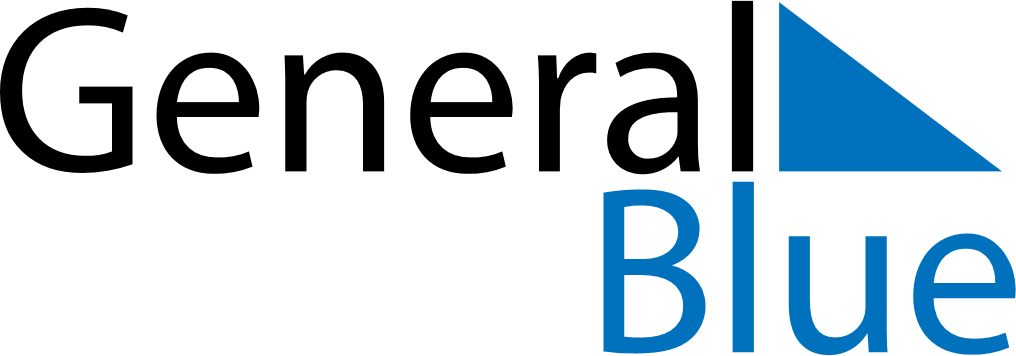 Weekly CalendarJune 8, 2026 - June 14, 2026Weekly CalendarJune 8, 2026 - June 14, 2026Weekly CalendarJune 8, 2026 - June 14, 2026Weekly CalendarJune 8, 2026 - June 14, 2026Weekly CalendarJune 8, 2026 - June 14, 2026Weekly CalendarJune 8, 2026 - June 14, 2026MONDAYJun 08TUESDAYJun 09TUESDAYJun 09WEDNESDAYJun 10THURSDAYJun 11FRIDAYJun 12SATURDAYJun 13SUNDAYJun 14